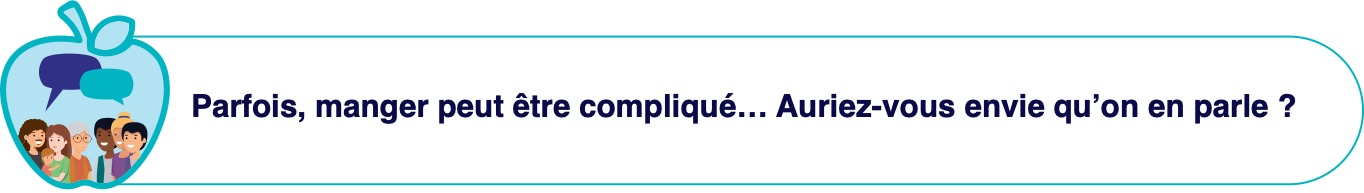 Personnes participantes recherchées
Pour participer, il faut :Avoir 18 ans ou plus;S’exprimer en français (si ce n’est pas le cas, le mentionner pour prévoir un accompagnement); Considérer avoir peu de revenus pour répondre à ses besoins;Avoir envie de discuter et d’échanger au sujet de son vécu en lien avec l’alimentation (aucune connaissance particulière n’est requise).En quoi consiste votre participation?Vous devrez participer à une rencontre de groupe d’environ 2 à 3 heures, incluant un repas ou une collation et des pauses.Sur place, vous devrez remplir un court questionnaire. Il n’est pas nécessaire de savoir lire ou écrire; de l’aide vous sera offerte.Une compensation financière de 30 $ vous sera remise pour votre temps, vos frais de transport ou de gardiennage, etc. Tout ce que vous direz restera confidentiel. Un accès facile au lieu de rencontre est prévu pour les personnes à mobilité réduite. Pour plus d’informations sur la consultation, communiquez avec:


Vous acceptez de venir jaser avec nous? C’est un rendez-vous!Date :Heure : Lieu :Personne à contacter :